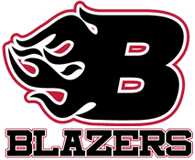 INTRODUCTIONBADGHA Social Media PolicyFor the purpose of this Social Media policy, the policy will include public communications through all internet mediums, websites and apps including, but not limited to; Twitter, Facebook, Instagram, Snapchat, YouTube.This policy will be applicable to all members of the Belmont Aylmer Dorchester Girls Hockey Association (acting as BADGHA) community including Directors, Board Members, Teams, Coaching Staff, Players, Billets, on-ice and off-ice Officials, players’ family members and supporters. Herein referred to as “Community”. The BADGHA recognizes the “Social Networking Policy” set forth by OWHA and this policy establishes further guidelines.The BADGHA Organization recognizes and appreciates the value of social media and its importance, however we recognize it allows for inappropriate unsupervised conduct which may be detrimental to the welfare of the BADGHA Community. We also respect the right of all Teams and Association personnel to express their views publicly, at the same time we must be aware of the dangers social media can present.The purpose of this policy is to educate all BADGHA Community on the risks of social media and to ensure all Teams and Association personnel are aware that conduct deemed to be inappropriate may be subject to disciplinary action by Team officials, BADGHA, Ontario Women’s Hockey Association or Hockey Canada.GUIDELINES1.   The BADGHA Organization holds the entire BADGHA Community who participates in social media to the same standards as it does for all other forms of media, including radio, television and print2.   Comments or remarks of an inappropriate nature which are detrimental to a Team, theAssociation or an individual will not be tolerated and will be subject to disciplinary action.3.   Social media comments are on the record and instantly published and available to the publicand media. Everyone including Association and/or Team personnel, players, corporate partners and the media can review social media communications, therefore you should conduct yourself in an appropriate and professional manner at all times.4.   Refrain from divulging confidential information of a personal or team related nature.  Avoids revealing business or game strategy that could provide another team or individual a competitive advantage. Furthermore, do not discuss injury information about a specific player.5.   Use your best judgement at all times – pause before posting.SOCIAL MEDIA VIOLATIONS1.   Any statement deemed to be publicly critical of Association Officials or detrimental to the welfare of a Member Team, Team personnel or an individual from the BADGHA Community.2.   Divulging confidential information that directly affects an Association Team3.   Negative or derogatory comments about any of the Team, BADGHA, staff, supporters, players or any member of the BADGHA Community4.   Any form of bullying, cyber bullying (as described by Hockey Canada), harassment, or threats against any member of the BADGHA Community5.   Photographs, video or comments promoting negative influences or criminal behavior, including but not limited to:a.    Drug use,b.   Alcohol abuse,c.	Public Intoxication, d.   Hazing,e.   Sexual exploitation, etc.6.   Online activity that contradicts the current policies of OWHA or BADGHA.7.   Inappropriate, derogatory, racist, or sexist comments of any kind, in keeping with the OWHApolicies and regulations.8.   Online activity that is meant to alarm other individuals or misrepresent the fact or truth.DISCIPLINEBADGHA will investigate reported violation(s) of this policy, and if the investigation determines that a violation has occurred, will impose an appropriate discipline including but not limited to suspension.  Any appeal of the suspension will be dealt with as set out in the OWHA handbook for other types of suspensions.SUMMARYWhen using social media, the BADGHA Community should assume at all times they are representing the Association and/or its members or teams. All members of the BADGHA Community should remember to use the same discretion with social media as they do with other traditional forms of media. Should the identity or image of any member of the BADGHA Community be used in social media without the individual, Team or Association authorization, this is considered to be identity theft. Any use of a player or team member’s image or likeness without written consent is strictly prohibited.